10 by 10 Chart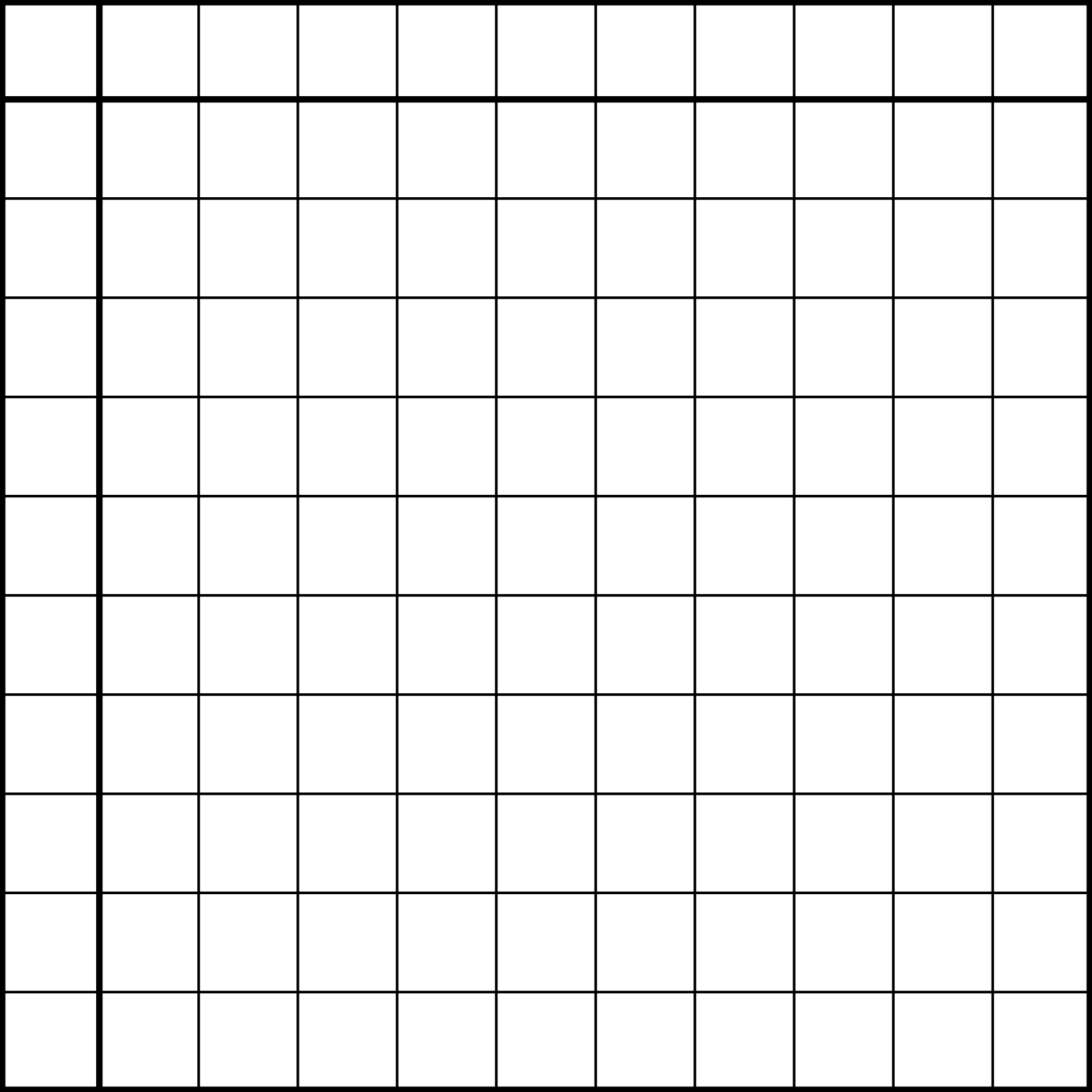 